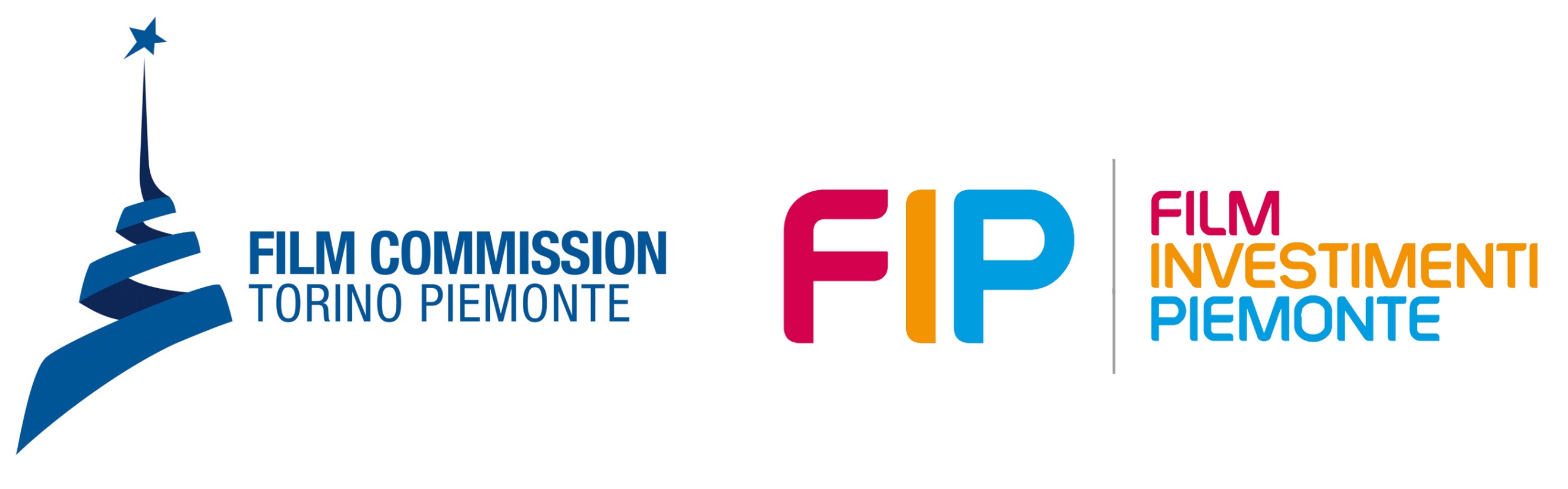 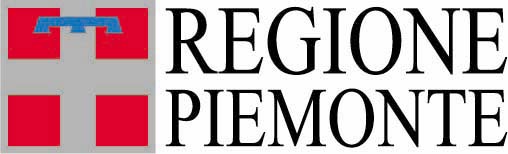 Contest “I SAVOIA. La serie”Spett.le Film Commission Torino Piemonte Via Cagliari 42 – 10153 TorinoCF 97601340017 AUTORIZZAZIONE ALLA PRESENTAZIONE DEI MATERIALI EDITORIALI[luogo e data]OGG: Contest “Savoia. La Serie” - Concept per una serie su I Savoia (6/8 episodi di circa 50’) dal titolo provvisorio o definitivo __________________________ - AUTORIZZAZIONE A COMUNICARE A TERZIIo, sottoscritto …………………, CF…………………, residente in …………………, con la presente confermo e accetto quanto qui di seguito rappresentato:di essere l’unico autore del concept in oggetto e l’esclusivo titolare di ogni relativo diritto di utilizzazione tra cui quelli elencati agli articoli da 12 a 19 L. 633/1941 (legge di diritto d’autore);che nessun altro soggetto ha diritto ad alcun tipo di approvazione e/o remunerazione per l’esercizio da parte di chicchessia dei suddetti diritti sul concept; che il concept è interamente originale e non viola alcun diritto di terze parti;di aver elaborato autonomamente e liberamente il concept e di sottoporlo alla Vs attenzione al fine di partecipare al contest da voi indetto “I Savoia. La Serie” il cui regolamento (scaricabile qui) ho letto ed accettato al momento di partecipazione allo stesso;di essere a conoscenza ed approvare espressamente che Voi – qualora il concept fosse scelto come PROGETTO FINALISTA - potrete comunicare il concept ed i materiali a Voi inviati per la partecipazione al contest a terzi da voi selezionati (come ad es. reti, società di produzione, distributori) per le finalità di cui al bando e di non aver nulla a che pretendere per tale vostra attività;di riconoscere ed accettare che il concept da me a Voi sottoposto potrà non essere da Voi premiato e/o non essere selezionato da alcuna terza parte al fine di un’attivazione;di confermare il mio pieno consenso al trattamento, alla comunicazione ed alla diffusione dei dati riguardanti la mia persona per le finalità e con le modalità di cui all’informativa contenuto nel FORM DI ADESIONE e di darvi atto altresì di essere stato adeguatamente informato circa i diritti sanciti dal D.lgs. 196/2003 a tutela della riservatezza dei miei dati personali;di impegnarmi - qualora il concept fosse scelto come PROGETTO FINALISTA - a non trasferire a terzi i diritti di utilizzazione del concept fino al 31.12.2019 di garantirvi e manlevarvi per tutto quanto qui contenuto.di aver letto e accettato il bando In fede,(Firma)TRASFERIMENTO DIRITTISpett.le Film Commission Torino Piemonte Via Cagliari 42 – 10153 TorinoCF 97601340017 [luogo e data]OGGETTO: Contest “Savoia. La Serie” - Concept per una serie su i Savoia (6/8 episodi di circa 50’) dal titolo provvisorio o definitivo __________________________ - CONFERMA IMPEGNO ALLA CESSIONE DIRITTI DI UTILIZZAZIONE ECONOMICAIo, sottoscritto …………………, CF…………………, residente in …………………, avendo partecipato al bando/contest “I Savoia. La serie”, con la sottoscrizione della presente confermo di impegnarmi irrevocabilmente a trasferire – qualora il suddetto concept fosse individuato come vincitore del contest - con idoneo contratto, alla società di produzione da voi selezionata (di seguito "Produttore"), a titolo definitivo, in tutto il mondo e senza limiti di tempo, ogni diritto di proprietà intellettuale di cui agli artt. dal 12 al 19 L. 633/1941 del concept intitolato ………………………………. a fronte del corrispettivo indicato nel bando e dell’impegno assunto dal Produttore di affidare a me la stesura di tutti o parte dei soggetti e delle sceneggiature derivanti dal concept a condizioni economiche da concordare in buona fede e comunque con la collaborazione creativa di altri coautori.In fede,(Firma)************************************NOTA BENE:Qualora il concept sia il frutto del contributo creativo di più autori, le presenti dichiarazioni dovranno essere sottoscritte da tutti gli autori.Sarà necessario uploadare un unico documento in formato PDF che contenga le dichiarazioni firmate da tutti gli autori, unitamente alla copia sottoscritta del documento d’identità di ciascuno